Supplementary Figure S1:  Position of facial landmarks.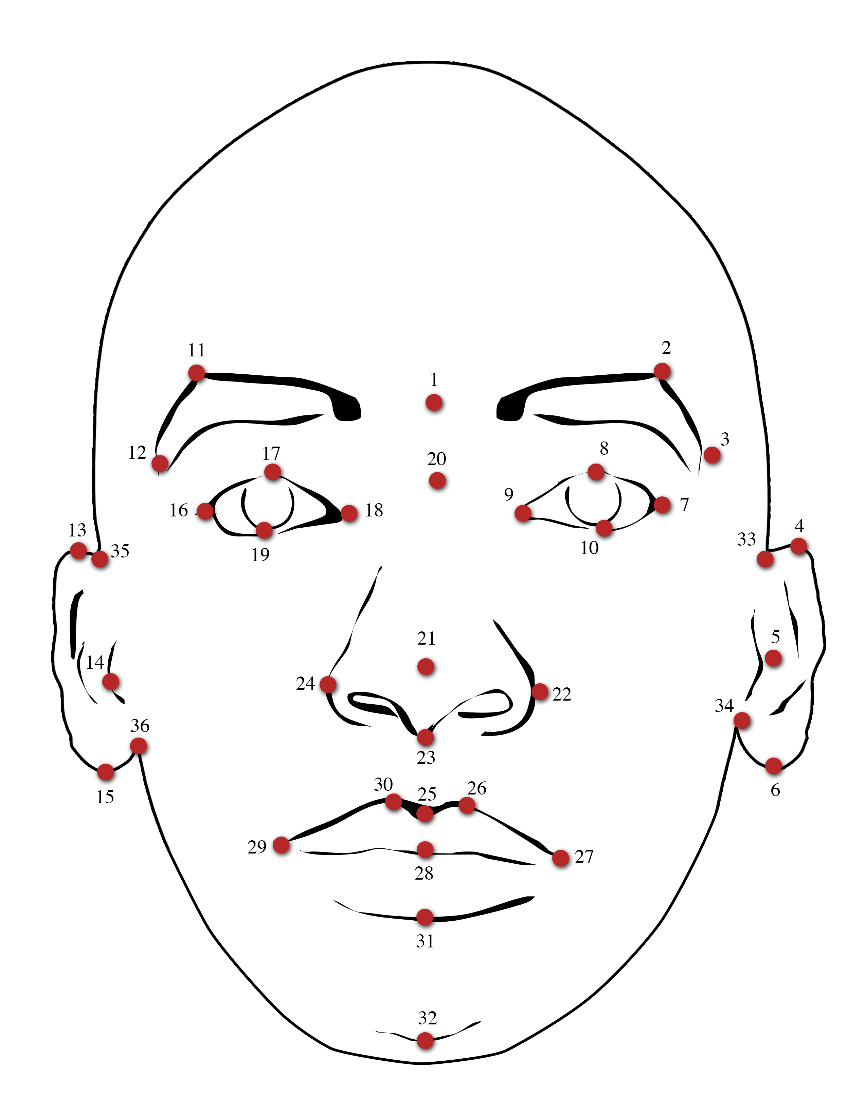 Landmarks:GlabellaSuperciliare (left)Frontotemporale (left)Superaurale (left)Superior lateral tragion (left)Subaurale (left)Exocanthion (left)Palpebrale superiorus (left)Endocanthion (left)Palpebrale inferiorus (left)Superciliare (right)Frontotemporale (right)Superaurale (right)Superior lateral tragion (right)Subaurale (right)Exocanthion (right)Palpebrale superiorus (right)Endocanthion (right)Palpebrale inferiorus (right)SellionInfrapronasaleAlare (left)SubnasaleAlare (right)Labiale superiorus (sagital)Labiale superiorus (left)Cheilion (left)StomionCheilion (right)Labiale superiorus (right)Labiale inferiorusPogonionOtobasion superiorious (left)Otobasion inferiorous (left)Otobasion superiorious (right)Otobasion inferiorous (right)